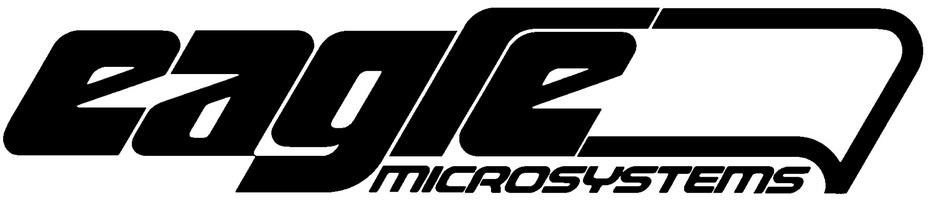 SPECIFICATIONMODEL MDS400 MECHANICAL CARBOY/BARREL SCALEGENERALThe scale shall be an Eagle Microsystems Model MDS400 carboy/barrel Mechanical Scale suitable for weighing one (1) vessel having a maximum diameter of 15 inches (30 cm). Scale shall have a maximum capacity of 400 lbs (181 kg). per cylinder, providing an accuracy of 1 % of rated capacity.WORK SPECIFIED ELSEWHEREThe scale base shall be anchored to the floor by the contractor with 3/8" diameter mounting hardwareSTART UP / OPERATIONInstallation shall be accomplished without the need for special tools or lifting devices. Start up, calibration and operation of the scale shall not require the services of the manufacturer. However, assistance shall be available from a factory trained, local representative, if required.DESCRIPTIONThe scale shall be a self contained device providing a single indicator mounted to a 5 ft (1.5 m) tall post to provide easy viewing. Scale base shall incorporate a reliable lever system to convey the vessel’s weight to its dedicated indicator. Systems incorporating hydraulic load cells shall not be acceptable. Each indicator shall have an operating display (chemical weight) of 0 to 150 lbs ( or 0 to 68 kg.), with individual mechanical tare weight adjustment of 40 to 125 lbs (20 to 55 kg.). Display resolution shall be in 1 lb. (0.5 kg.) increments. A highly corrosion resistant, high impact PVC base, protected by 5 year warranty, shall be suitable for weighing a single (1) 15 inch (38 cm) diameter vessels.Maximum height of scale base shall not exceed 1.5 in (3.8 cm). The unit shall weigh less than 38 lbs (18 kg) for ease of installation. Scale shall include cylinder safety bracket with retaining chains.WARRANTYThe entire scale shall be covered by the manufacturers Standard Warranty, which shall include the entire assembly for one (1) year from date of start up. The scale base shall be protected by an extended warranty for a minimum of five (5) years, which will provide warranty repair or replacement if the scale base is damaged through corrosive exposure.MANUFACTURERThe scale shall be manufactured by Eagle Microsystems, Inc., Pottstown, PA, USA phone: 610-323-2250 / fax: 610.323.0114